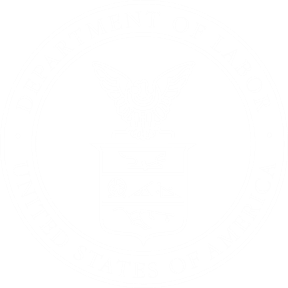 AGENDATuesday, September 27, 2022 1:00 p.m. - 3:30 p.m. (EDT)Virtual MeetingVirtual Log-In Instructions WEBEX Link: See Calendar Invite 1:00 p.m. – 1:20 p.m.Call to Order Welcome and Opening RemarksMember Role Call Dr. Pam Eddinger, ACA ChairpersonAgenda OverviewJohn Ladd, Administrator, Office of ApprenticeshipDesignated Federal Official (DFO)ETA WelcomeBrent Parton, Acting Assistant Secretary, ETAApprentice PerspectiveSelena Pabon, Plumber (Journey worker), M. Davis & Sons, Inc.1:20 p.m. – 1:40 p.m.Departmental Update on ACA Interim Recommendations Next StepsJohn Ladd, Administrator, Office of ApprenticeshipDesignated Federal Official (DFO)1:40 p.m. – 2:00 pmACA Year 2 Plan – Strategic Discussion and OverviewACA Chair and Co-ChairsOpen Committee Discussion2:00 p.m. – 2:15 pmBreak2:15 p.m. – 3:15 p.m.Proposed Plan and Priority Topic Areas for Year 2 Strategic Framework (Final Report)Proposed Year 2 Topic Areas (10 minutes per topic) Review Topics and Questions Discussion and Next Steps3:15 p.m. – 3:30 p.m.Road Map for Year 2Public CommentMeeting Wrap UpAdjourn